 RITCHIE RECYCLING & DISPOSAL 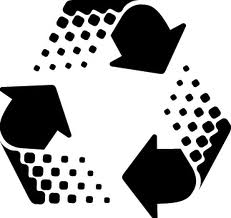 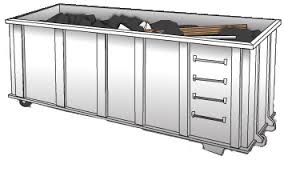 Monday – Friday 8am – 5pm  5 1 9 - 3 5 2 - 1 1 1 3r i t c h i e r e c y c l i n g @ m a i l . c o m9430 McNAUGHTON LINE CHATHAMLocally owned and operated since 2008			